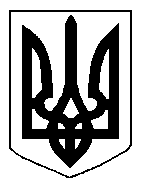 БІЛОЦЕРКІВСЬКА МІСЬКА РАДА	КИЇВСЬКОЇ ОБЛАСТІ	Р І Ш Е Н Н Я
від  28 листопада 2019 року                                                                        № 4746-84-VII
Про затвердження технічної документації із землеустрою щодо встановлення (відновлення) меж земельної ділянки в натурі  (на місцевості) та передачу земельної ділянки комунальної власності в оренду ПРИВАТНОМУ АКЦІОНЕРНОМУ  ТОВАРИСТВУ «СПЕЦІАЛІЗОВАНА ПЕРЕСУВНА  МЕХАНІЗОВАНА КОЛОНА №507»Розглянувши звернення постійної комісії з питань земельних відносин та земельного кадастру, планування території, будівництва, архітектури, охорони пам’яток, історичного середовища та благоустрою до міського голови від 23 жовтня 2019 року №426/2-17, протокол постійної комісії з питань  земельних відносин та земельного кадастру, планування території, будівництва, архітектури, охорони пам’яток, історичного середовища та благоустрою від 22 жовтня 2019 року №194,  заяву  ПРИВАТНОГО АКЦІОНЕРНОГО  ТОВАРИСТВА «СПЕЦІАЛІЗОВАНА  ПЕРЕСУВНА  МЕХАНІЗОВАНА КОЛОНА №507» від 16 жовтня 2019 року №5407, технічну документацію із землеустрою щодо встановлення (відновлення) меж земельної ділянки в натурі (на місцевості), відповідно до ст.ст. 12, 79-1, 93, 122, 123, 125, 126, ч. 14 ст. 186  Земельного кодексу України, ч. 5 ст. 16 Закону України «Про Державний земельний кадастр»,  Закону України «Про оренду землі», ст. 24 Закону України «Про регулювання містобудівної діяльності»,  п. 34 ч. 1 ст. 26 Закону України «Про місцеве самоврядування в Україні», ст. 55 Закону України «Про землеустрій», Інструкції про встановлення (відновлення) меж земельних ділянок в натурі (на місцевості) та їх закріплення межовими знаками затвердженої Наказом Державного комітету України із земельних ресурсів від 18 травня 2010 року за №376, міська рада вирішила:1.Затвердити технічну документацію із землеустрою щодо встановлення (відновлення) меж земельної ділянки в натурі (на місцевості) ПРИВАТНОМУ АКЦІОНЕРНОМУ ТОВАРИСТВУ «СПЕЦІАЛІЗОВАНА ПЕРЕСУВНА МЕХАНІЗОВАНА КОЛОНА №507» з цільовим призначенням 11.02. Для розміщення та експлуатації основних, підсобних і допоміжних будівель та споруд підприємств переробної, машинобудівної та іншої промисловості (вид використання – для експлуатації та обслуговування існуючої виробничої бази та адміністративних споруд - нежитлове приміщення в нежитловій будівлі літера «А») за адресою: вулиця Павліченко 29А, приміщення 3, площею 0,3913 га (з них: землі під будівлями та спорудами промислових підприємств – 0,3913 га), що додається.2.Передати земельну ділянку комунальної власності в оренду ПРИВАТНОМУ АКЦІОНЕРНОМУ ТОВАРИСТВУ «СПЕЦІАЛІЗОВАНА ПЕРЕСУВНА МЕХАНІЗОВАНА КОЛОНА №507» з цільовим призначенням 11.02. Для розміщення та експлуатації основних, підсобних і допоміжних будівель та споруд підприємств переробної, машинобудівної та іншої промисловості (вид використання – для експлуатації та обслуговування існуючої виробничої бази та адміністративних споруд - нежитлове приміщення в нежитловій будівлі літера «А») за адресою: вулиця Павліченко 29А, приміщення 3, площею 0,3913 га (з них: 2землі під будівлями та спорудами промислових підприємств – 0,3913 га),  строком на 5 (п’ять) років, за рахунок земель населеного пункту м. Біла Церква. Кадастровий номер: 3210300000:04:042:0100. 3.Особі, зазначеній в цьому рішенні, укласти та зареєструвати у встановленому порядку договір оренди землі.4.Контроль за виконанням цього рішення покласти на постійну комісію з питань  земельних відносин та земельного кадастру, планування території, будівництва, архітектури, охорони пам’яток, історичного середовища та благоустрою.Міський голова	                                                                                          Г. Дикий